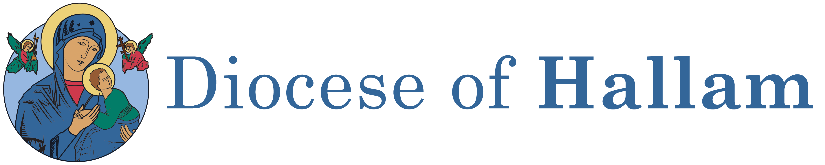 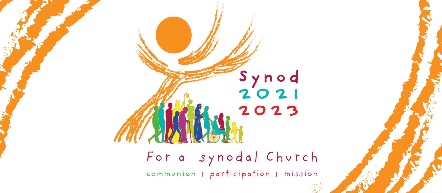 Incident Report FormThis must be forwarded to the Safeguarding CoordinatorKey Information Key Information Event LeaderPhoneEmailName of person involvedDate of BirthCircumstances of Incident (continue on a separate sheet if necessary)Circumstances of Incident (continue on a separate sheet if necessary)Event where incident took placeDate of IncidentLocation of incidentDetails of incidentDetails of incidentNature of harmNature of harmTreatment givenTreatment givenReported toReported toOther action takenOther action takenClergy / Religious / Staff / Volunteers Present Clergy / Religious / Staff / Volunteers Present Names of other Adults PresentNames of other Adults PresentChildren / Young People Present Children / Young People Present Recording AuthorRecording AuthorCompleted byRoleSignatureDate Form Completed